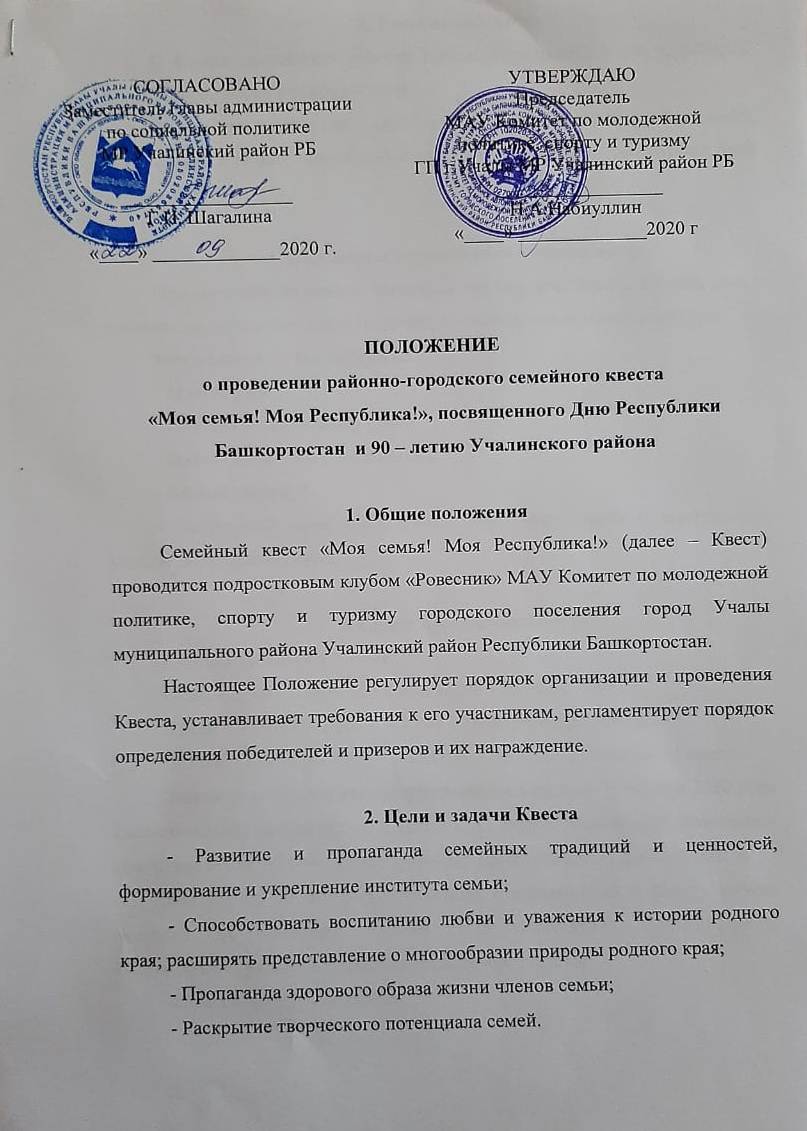 3. Участники КвестаВ Квесте принимают участие семьи, проживающие на территории Учалинского района и города Учалы. Количество участников – детей и их возраст не ограничен. Если детей больше двух, в общий зачет будут идти баллы 2 – х детей, при участии всей семьи в Квесте.  4. Описание и правила проведения КвестаПри регистрации семьям выдаются маршрутные листы. Каждая семья согласно маршрутному листу проходит все контрольные точки маршрута. Контрольные точки маршрута:- Мэргэн уксы;- Викторина по родному краю; - Знание национального костюма;- Малый сабантуй;- Творческий номер «Моя семья. Моя Республика» (приветсвуется участие всех членов семьи).5. Сроки проведения КвестаКвест проводится в 3 этапа. I этап – прием заявок с 21 сентября по 7 октября 2020 г.. II этап – 9 октября 2020 г. – 15.30 – 16.00 регистрация семей.III этап – 9 октября 2020 г. – 16.00 ч. – проведение семейного квеста. Заявки на участие в квесте принимаются в срок до 7 октября 2020 года (включительно) по адресу: ул. Горького, 6   подростковый клуб «Ровесник» (см. приложение А), или по электронному адресу: rovesnik_uchaly@mail.ru   Все ответы на вопросы, связанные с подготовкой к Квесту, можно получить по телефону     6-79-46 (п/к, «Ровесник»), 8-903-351-88-98 (Сафиуллина Гузалия Эдуардовна, педагог-организатор).Форма заявки прилагается. 6. Место проведенияМесто проведения Квеста Парк культуры и отдыха. При ухудшении погодных условий место проведения переносится в спортзал Филармонии.